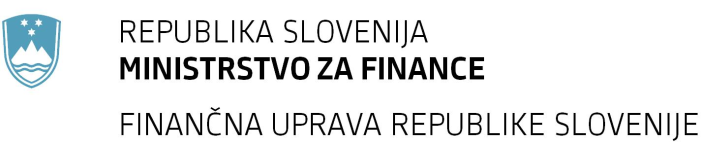 NAPOVEDZA ODMERO DAVKA OD PREMOŽENJA –poslovni prostoriSPLOŠNI PODATKI(izpolni zavezanec)VRSTA POSLOVNEGA PROSTORALEGA: Občina:                    	                                                         ID nepremičnine:      								                  KO; številka stavbe; številka dela stavbe (npr: 1077-101-1)Ulica:                                                    hišna številka:                      DAVČNA ŠTEVILKA  |  | _| _| _| _| _| _| _|Namembnost poslovnega prostora:        Priimek in ime lastnika:        Naslov stalnega prebivališča:                                                                Poštna številka| _| _| _| _| ime pošte        Kontaktni podatki (tel. številka, elektronski naslov):        Podatki o solastnikih in solastniških deležih v odstotku:        Ali lastnik prostore (obkroži).  uporablja za opravljanje poslovne dejavnosti  oddaja v najem za opravljanje dejavnosti  ne uporablja zase in ne oddaja v najem za opravljanje poslovne dejavnostiPOSLOVNI PROSTORITOČKOVANJESTAVBAl. KONSTRUKCIJA						(izpolni zavezanec)					(izpolni FU)LETO GRADNJE:      	                                                                                                          ŠT. TOČK:………………………..LETO PRENOVE, DOGRADITVE:       	                                                                                        ŠT. TOČK:………………………..(izpolni FU)II. OKNA – VRATA      	(zavezanec obkroži ustrezno črko)				(izpolni FU)(izpolni FU)IIl. PODI – TLAKI(zavezanec vpiše pri ustreznem opisu znak X pri posamezni vrsti prostora)(izpolni FU)IV. STENE(zavezanec vpiše pri ustreznem opisu znak X pri posamezni vrsti prostora)(izpolni FU)(izpolni FU)INŠTALACIJEl. VODOVOD      	(zavezanec obkroži ustrezno črko)				(izpolni FU)lI. ELEKTRIKA      	(zavezanec obkroži ustrezno črko)				(izpolni FU)lII. OGREVANJE      	(zavezanec obkroži ustrezno črko)				(izpolni FU)lV. PLINSKE INSTALACIJE      	(zavezanec obkroži ustrezno črko)				(izpolni FU)V. DVIGALO      	(zavezanec obkroži ustrezno črko)				(izpolni FU)Vl. DRUGO      	(zavezanec obkroži ustrezno črko)				(izpolni FU)VIl. PROSTORI SKUPNE RABE      	(zavezanec obkroži ustrezno črko)				(izpolni FU)(izpolni FU)ODBITNE TOČKE      	(zavezanec obkroži ustrezno črko)				(izpolni FU)(izpolni FU)PRIPOMBE ZAVEZANCA:PODATKI V NAPOVEDI MORAJO BITI RESNIČNIDatum:      					                                            PODPIS ZAVEZANCA in solastnikovIZPOLNI DAVČNI ORGANZaporedna številka iz seznama prejetih napovediADELAVNICA, PRODAJALNA, PISARNApovršina v m2(izpolni zavezanec)1234567ASKUPAJBTEHNIČNI PROSTORIpovršina v m2(izpolni zavezanec)8skladišče - priročno9kuhinja10shramba11WC v poslovnih prostorih12kopalnica13izložba14drugoBSKUPAJXSKUPAJ   A + BCPOMOŽNI PROSTORIpovršina v m2površina x faktorfaktor(izpolni zavezanec)(izpolni FU)15balkon, odprta terasa, vrt0,2516terasa – pokrita0,5017klet v zidanem objektu0,5018drvarnica - lesena0,3019garaža v hiši0,7520WC skupni0,500,5021drugo – nefunkcionalni prostori0,30CSKUPAJ---XSKUPAJ   A + B + C---IŠTEVILO TOČK I.A klasična obrtniška izvedbaB tipska serijska izvedbaC investicijska izvedbaD lesene ali plastične roleteE zasteklitev - trojnaF okenske police iz naravnega kamnaIIŠTEVILO TOČK II.OPISPROSTORIsobe, kabinetitehnič.pomož.Abetonski ali teracoBnavaden les, ladijski, vinazCparket – laminati, bukev, itisonDparket – klasični (hrastov)EkeramikaFnaravni kamenIIIŠTEVILO TOČK III.OPISPROSTORIsobe, kabinetitehnič.pomož.Aapno – kredaBjupol – nepralne tapeteCsinkolit – pralne tapeteDkeramika, les – obloga do 2 mEkeramika, les – obloge nad 2 mFdodatna izolacija----------------------------Gtrajna obdelava fasade----------------------------IVŠTEVILO TOČK IV.1SKUPNO ŠTEVILO TOČK 1 (I+II+III+IV).A v hišiB v lokaluC mrzla + topla vodaA za razsvetljavoB za razsvetljavo + strojiA instalacijeB toplotna postajaC kotlarnaD etažnoA  v lokaluA osebnoB tovornoA skupna TV antenaB telefonski priključek v stanovanjuC domofonD prezračevanje - umetnoE F A stopnišče v lokaluB hodnik pri lokaluC zakloniščeD dostop asfaltiran ali tlakovanE urejeno parkiriščeF drugo2SKUPNO ŠTEVILO TOČK 2 (I+II+III+IV+V+VI+VII).A kletni prostoriB podstrešni prostoriC vlaga – delnaD vlaga – pretežnaE svetloba – delnaF dnevne svetlobe ni3ŠTEVILO TOČK 3XSKUPNO ŠTEVILO TOČK  (1 + 2 - 3)